Name: ________________ Number: _____________ Class: _________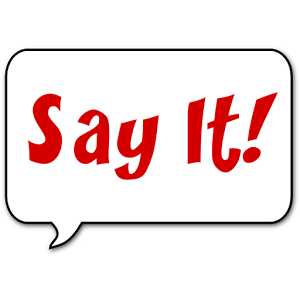 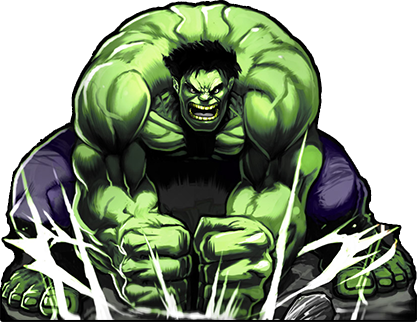 2Nd Year Versionwentgreensawat schoolmonkeysCanadalistenedNo, we don’t.Yes, she does.It’s an erasertwoiPhonedancingpiano5thgo to the beachYes, I did.Yes, I will.pizzaOn Fridayjudoin JulyplayedNo, I won’t.Thank youYes, she can.soccerzoo1.2.3.4.5.